ISPOR Russia St. Petersburg Chapter 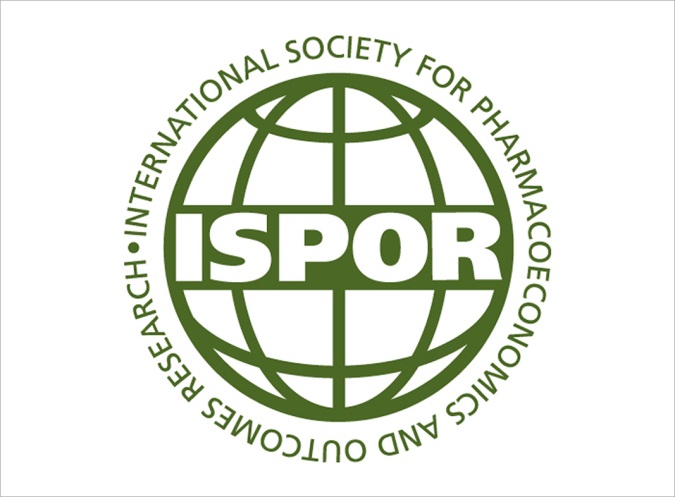 Annual Report 2020To: Board of Directors International Society for Pharmacoeconomics and Outcomes Research 505 Lawrence Square Boulevard South Lawrenceville, ТО 08648 USA PREPARED BYProfessor Alexey S. Kolbin, MD, PhD, Doctor of Science, Head of the Department of clinical pharmacology and evidence-based medicine, Pavlov First Saint Petersburg State Medical University; Professor at the Faculty of Medicine, St. Petersburg State University.Yulia E. Balykina, PhD, associate professor, St Petersburg State University, faculty of Applied Mathematics and Control Processes.President of ISPOR Russia St. Petersburg Regional Chapter Alexey S. Kolbin, MD, PhD, Doctor of Science, Professor, Head of the Department of clinical pharmacology and evidence-based medicine, Pavlov First Saint Petersburg State Medical University; Professor at the Faculty of Medicine, St. Petersburg State University, St. Petersburg, Russia President-ElectSergey K. Zyryanov, MD, PhD, Professor, Head of the Department of Clinical Pharmacology of the RUDN University, Moscow, RussiaDirectorDmitry Yu. Belousov, Science Editor “Good clinical practice”, Moscow, RussiaSecretaryAlexey A. Kurylev, MD, Department of clinical pharmacology and evidence-based medicine, Pavlov First Saint Petersburg State Medical University, Saint Petersburg, Russia.For more information on the Chapter, please visit at https://www.ispor.org/member-groups/global-groups/regional-chapters/russia-st-petersburgActivities of the Chapter in 2020:I. Publications in the Field of Pharmacoeconomics and Health Technology AssessmentII. Oral and Poster Presentations on Pharmacoeconomics and Health Technology Assessment at the ISPOR International and European MeetingsIII. Oral Presentations in the Field of Pharmacoeconomics and Health Technology Assessment at Russian and International ConferencesIV. ISPOR Chapter JournalGood Clinical Practice. www.clinvest.ru V. Branch Interaction with AuthoritiesParticipation in the Working Group on Monitoring Law Enforcement Practices of the Rules for the Compiling Restrictive Drug Lists of the Russian Federation Ministry of HealthParticipation in the Working Group of experts of the Russian Federation Ministry of Health on immunoprophylaxis of infectious diseasesVI. Chapter Interaction with Professional Organizations Participation in the work of the All-Russian Association of Clinical PharmacologistsParticipation in the work of the Educational and Methodical Committee on Clinical Pharmacology under the Russian Federation Ministry of HealthParticipation in the work of the Independent Council of the Union of Experts in the Field of Immunoprophilaxis.VII. Chapter Websiteshttp://www.labclinpharm.ru http://www.healtheconomics.ruhttp://hta.labclinpharm.ru YouTube channel: https://www.youtube.com/playlist?list=PLrajN8RdElYoRDKBcWVdhyawjsTJ8rUlQ VIII. Participation in International Grants and NominationsISPOR Russia St. Petersburg Chapter won the “ISPOR Outstanding Regional Chapter” Award in the ISPOR Small Chapter category (10-40 Chapter members). The award ceremony was held on November 5 in Copenhagen as a part of the ISPOR Europe Conference.IX. Educational Programs and SeminarsOn the base of Pavlov First Saint Petersburg State Medical University, an educational course for doctors was organized within the framework of continuous medical education (the course information is posted on the Continuing Medical and Pharmaceutical Education Portal (http://edu.rosminzdrav.ru/): “Current issues of Health Technology Assessment”, October 2020At the North-West State Medical University named after I.I. Mechnikov, the issues of health technologies assessment were introduced into the Master’s degree programs with major in Public Health, and included in the residency program majoring in Healthcare Organization and Public Health.At the St. Petersburg State Chemical and Pharmaceutical University, the “Pharmacoeconomic Analysis” course is included in the basic part of the training program for residents in the specialty “Management and Economics of Pharmacy”, the course “Fundamentals of Pharmacoeconomics” is included in the educational program for students of the Faculty of Pharmacy with major in Pharmacy, the course “Pharmacoeconomics of innovative drugs” is included in the educational Master’s degree program in the specialties “Chemistry” and “Biotechnology”.The following Recommendations were developed and published: Research of real-world clinical practice. - M.: OKI Publishing House: Buki Vedi, 2020. – 208 p. ISBN 978-5-4465-2902-5 / A.S. Kolbin, D.Yu. Belousov, S.K. Zyryanov, V.V. Omelyanovskiy, D.A. Sychev, A.L. Khokhlov, S.L. Plavinsky, B.K. Romanov, M.V. Zhuravleva, E.V. Verbitskaya, E.A. Volskaya, D.A. Rozhdestvensky, S.V. Glagolev, M. Yu. Frolov, A.V. Rudakova, A.V. Pavlysh, Yu.E. Balykina, A.A. Kurylev, A.V. Ivanov, D.S. Kozlov, S.B. Vasilchenko, T.I. Galimov, O.A. Loginovskaya, S.A. Mishinova, T.A. Goldin, V.A. Bulatov, E.V. Lavrent'ev, V.V. Gorin, L.A. Khudova, V.V. Sekachev, I. V. Efimenko, L.I. Karpenko, A.A. PolikarovaX. Organizational WorkWithin the framework of the XXIY annual scientific session of the Institute of Pharmacology named after A.V. Waldman the section “Current State of Real World Data. What is RWD / RWE?” was organized and held in St. Petersburg on January 24, 2020.Within the framework of the “Cardiostim” Congress, a section “General Questions of Real-World Clinical Practice” was organized and held in St. Petersburg on February 29, 2020.Within the framework of the VII Interregional Scientific and Practical Symposium “Pharmacoeconomics of Chronic Viral Infections. Economic Issues in Epidemiology, Prevention, Diagnostics and Clinics of HIV Infection and Chronic Hepatitis”, a section “Real World Data and Other Terms. What Do We Know About This? ” was organized and held in St. Petersburg on April 21, 2020.Within the framework of the VI St. Petersburg International Forum on Oncology, the section “Data from Real-World Clinical Practice. From a Glossary to Practical Applications in Oncology ” was organized and held in St. Petersburg on July 25, 2020.The international conference “RWD / RWE is an Important Tool for Decision-making in Healthcare” was organized and held in Moscow on September 24, 2020.Within the framework of the Scientific and Practical Conference with international participation “HIV infection and immunosuppression. Issues of epidemiology, pharmacoeconomics and clinics of viral infections”, the section “RWD / RWE and Its Role in Pharmacoeconomics” was organized and held in St. Petersburg on November 20, 2020.XI. Chapter Plans for the FutureThe development of the Concept for the Regulation of Research on Real-World Clinical Practice Data (RWD / RWE) within the framework of the Eurasian Economic Union.№TitleJournalAuthors1Pharmacoeconomics of JAK inhibitors in patients with rheumatoid arthritis who had inadequate response to conventional synthetic disease- modifying antirheumatic drugsClinical Pharmacology and Therapy. 2020;29(3):67-72. DOI 10.32756/0869- 5490-2020-3-67-72Rudakova A.V.2Economic consequences of mandatory price re-registration for medicines from the high-cost nosology programGood Clinical Practice. 2020;(3):27-33. DOI: 10.37489/2588-0519-2020-3-27-33Rudakova A.V., Ugrekhelidze D.T., Krylov V.A.3Pharmacoeconomic aspects of recurrent / refractory chronic lymphocytic leukemia treatmentOncohematology. 2020;15(1):73-81. DOI: 10.17650/1818-8346-2020-15-1-73-82Rudakova A.V., Stadnik E.A.4Pharmacoeconomic comparison of insulin glargine and insulin detemir in diabetes mellitus type 2Good Clinical Practice. 2020;(3):4-14. DOI: 10.37489/2588-0519-2020-3-4-14Dyakov I.N., Zyryanov S.K.5Influence of dupilumab on the economic burden of severe asthma and atopic dermatitisGood Clinical Practice. 2020;(3):15-26. DOI: 10.37489/2588-0519-2020-3-15-26Krysanov I.S., Krysanova V.S., Karpov O.I., Ermakova V.Yu.6The pharmacoeconomic comparison of the fixed insulin glargine and lixisenatide combination with insulin degludec family in type 2 diabetes mellitusGood Clinical Practice. 2020;(5):4-14. DOI: 10.37489/2588-0519-2020-5-4-14Dyakov I.N., Zyryanov S.K.7A method for rapid assessment of the risk of type 2 diabetes mellitus or prediabetes in the Russian populationPatent No. 2730949 dated 19.03.2020Shestakova M.V., Kolbin A.S., Galstyan G.R., Arepyeva M.A., Zaitseva E.L., Mayorov A.Yu., Karpov O.I., Proskurin M.A., Kurylev A.A., Dedov I.I.8Assessment of manifestations and prediction of morbidity in the North-West of RussiaPreventive and Clinical Medicine. 2020;74(1):51-57.Vetrov V.V., Lyalina L.V., Plavinskii S.L., Historik O.A.9Clinical and economical effectiveness of interferon gamma combined with chemotherapy in treatment of advanced and metastatic melanomaPreventive and Clinical Medicine. 2020;74(1):58-63.Plavinskii S.L., Shabalkin P.I.10Estimating burden of disease due to continuous propagation of HIV infection among injecting drug usersHIV Infection and Immunosuppressive Disorders. 2020;12(1):97-104. DOI: 10.22328/2077-9828-2020-12-1-97-104Barinova A.N., Lebedeva A.A., Ladnaya N.N., Zaytseva E.E., Plavinskii S.L.11Cost-effectiveness of interferon gamma in the treatment of community-acquired pneumonia in a hospitalMedicine. 2020;8(1):93-101Plavinskii S.L., Shabalkin P.I.12Practice Patterns and Outcomes of Online Hemodiafiltration: A Real-World Evidence Study in a Russian Dialysis NetworkBlood Purif. 2020 Sep 23:1-10. DOI: 10.1159/000510551Neri L, Gurevich K, Zarya Y, Plavinskii S, Bellocchio F, Stuard S, Barbieri C, Canaud B.13The concept of chronic obstructive pulmonary disease clinical control as a decision-making tool in real clinical practice for optimizing of basic pharmacotherapyTer Arkh. 2020;92(1):89-95. DOI: 10.26442/00403660.2020.01.000489Avdeev S.N., Aisanov Z.R., Belevsky A.S., Bi K.M., Vizel A.A., Zyryanov S.K., Ignatova G.L., Kostikas K., Leshchenko I.V., Ovcharenko S.I., Sinopalnikov A.I., Titova O.N., Shmelev E.I.14The Pharmacoeconomic efficacy of lurasidone in the treatment of schizophreniaS.S. Korsakov Journal of Neurology and Psychiatry. 2020;120(6-2):82-91Zyryanov S.K., Dyakov I.N., Zhuperin A.A., Egorova D.A., Mosolova E.S.15Comparative pharmacoeconomic analysis of medication for patients after acute decompensated heart failureRussian Journal of Cardiology. 2020;25(1):65-71. (In Russ.) DOI: 10.15829/1560-4071-2020-1-3690Zyryanov S.K., Ushkalova E.A.16Clinical recommendations in the light of new legislationRMJ. 2020;28(6):15-19Kazakov A.S., Zyryanov S.K., Ushkalova E.A.17Prevalence and risk factors of potentially prescribing omissions in elderly and senile patients: clinical practice in Russian hospitalsAdv Gerontol. 2020;33(2):282-288. PMID: 32593242Al-Ragawi A.M., Zyryanov S.K., Ushkalova E.A., Butranova O.I., Pereverzev A.P.18Pharmacoeconomic feasibility of using the drug upadacitinib in patients with rheumatoid arthritis in the healthcare system of the Russian FederationGood Clinical Practice. 2020;(3):40-51. DOI: 10.37489/2588-0519-2020-3-40-51Lila A.M., Zyryanov S.K., Dyakov I.N.19Management of treatment on the basis of adherence. Consensus document – Clinical recommendations. RSMSIM, SSGR, NATH, SEBN, GS RAS, RSH, RSPConsilium Medicum. 2020;22(5):9–18. DOI: 10.26442/20751753.2020.5.200078Nikolaev N.A., Martynov A.I., Skirdenko Iu.P., Anisimov V.N., Vasil'eva I.A., Vinogradov O.I., Lazebnik L.B., Poddubnaya I.V., Roitman E.V., Ershov A.V., et al.20Pharmacoeconomic efficacy of atesolizumab compared with other PD-1 inhibitors in patients with advanced non-small cell lung cancer after chemotherapyFARMAKOEKONOMIKA. Modern Pharmacoeconomic and Pharmacoepidemiology. 2020;13(1):5-12. DOI: 10.17749/2070-4909.2020.13.1.5-12Zyryanov S.K., Diyakov I.N.21Economic challenges of oncological diseases’ pharmacotherapyFARMAKOEKONOMIKA. Modern Pharmacoeconomic and Pharmacoepidemiology. 2020;13(1):64-70. DOI: 10.17749/2070-4909.2020.13.1.64-70Ushkalova E.A., Zyryanov S.K., Gopienko I.A.22Pharmacoeconomic evaluation of ceftazidime + avibactam administration in the treatment of nosocomial pneumonia caused by carbapenem-resistant Enterobacteriacea and complicated by bacteremiaMedical Technologies. Assessment and choice. 2020;(2): 50-58. DOI 10.17116/medtech20204002150Zyryanov S.K., Dyakov I.N.23Pharmacoeconomic evaluation of treatment options for patients with moderate to severe psoriasis and resistance to basic systemic therapyClinical Pharmacology and Therapy. 2018;27(4):91-97. Zyryanov S.K., Cheberda A.E., Belousov D.Yu.24An early assessment of the efficacy of medicines in the treatment of patients with COVID-19.Russian Journal of Infection and Immunity. 2020;10(2):277-286. (In Russ.) DOI: 10.15789/2220-7619-AEA-1458Kolbin A.S.25Socio-economic burden of COVID-19 in the Russian FederationGood Clinical Practice. 2020;(1):35-44. (In Russ.) DOI: 10.37489/2588-0519-2020-1-35-44Kolbin A.S., Belousov D.Yu., Gomon Yu.M., Balykina Yu.E., Ivanov I.G.26Pharmacoeconomic analysis of atezolizumab plus nab-paclitaxel in the treatment of the advanced or metastatic triple-negative breast cancerGood Clinical Practice. 2020;(1):4-21. (In Russ.) DOI: 10.37489/2588-0519-2020-1-4-21Kolbin A.S., Vilyum I.A., Proskurin M.A., Balikina Yu.E., Pavlysh A.V.27Health-economic analysis of tocilizumab in patients with rheumatoid arthritis and systemic juvenile arthritisGood Clinical Practice. 2020;(1):23-34. (In Russ.) DOI: 10.37489/2588-0519-2020-1-23-33Kolbin A.S., Kurylev A.A., Mishinova S.A., Balykina Yu.E., Proskurin M.A.28Pragmatic clinical trialsGood Clinical Practice. 2020;(3):52-60. (In Russ.) DOI: 10.37489/2588-0519-2020-3-52-60Shevchenko O.R., Kolbin A.S.29Socio-Economic Burden of COVID-19 in Russian FederationValue in Health, 2020, Vol. 23, S556. DOI: 10.1016/j.jval.2020.08.906Kolbin A., Gomon J., Balykina Y., Belousov D., Ivanov I.30Using Epidemiological Real-World Datа in Assessing the Socio-Economic Burden of HIV and the Clinical and Economic Aspects of Antiretroviral TherapyValue in Health, 2020, Vol. 23, S572. DOI: 10.1016/j.jval.2020.08.1010Kolbin A., Velum I., Balykina Y., Proskurin M.31Health-Economic Analysis of Tocilizumab in Patients with Rheumatoid Arthritis and Systemic Juvenile ArthritisValue in Health, 2020, Vol. 23, S599. DOI: 10.1016/j.jval.2020.08.1168Kolbin A., Kurylev A., Balykina Y., Proskurin M., Mishinova S.32The Burden of Spinal Muscular Atrophy in RussiaValue in Health, 2020, Vol. 23, S632. DOI: 10.1016/j.jval.2020.08.1377Kolbin A., Kurylev A., Balykina Y., Proskurin M., Mishinova S.33Pharmacoeconomic Prospects for the Use of Ravulizumab in the Treatment of Paroxysmal Nocturnal HemoglobinuriaValue in Health, 2020, Vol. 23, S694. DOI: 10.1016/j.jval.2020.08.1763Kolbin A., Velum I., Balykina Y., Proskurin M.34Clinical and economic rationale for screening for Pompe disease in children in domestic conditionsGood Clinical Practice. 2020;(5):27-37. DOI: 10.37489/2588-0519-2020-5-27-37Kolbin A.S., Vilyum I.A., Balykina Yu.E., Proskurin M.A., Karpov O.I.35The first domestic risk calculator for prediabetes and type 2 diabetesDiabetes Mellitus. 2020;(6) In printShestakova M.V., Kolbin A.S., Galstyan G.R., Arepyeva M.A., Zaitseva E.L., Mayorov A.Yu., Karpov O.I., Proskurin M.A., Kurylev A A.A. Dedov I.I.36Legal aspects of conducting research on real-world clinical practiceGood Clinical Practice. 2020;(5):27-32. DOI: 10.37489/2588-0519-2020-5-27-32Sikachev V.V., Gorin V.V., Kolbin A.S., Belousov D.Yu.№Conference TitleOrganizersReport TitleDateVenue1ISPOR Europe 2020ISPORCost-Effectiveness Analysis of Universal Vaccination with Pentavalent Vaccine in RussiaNovember 16-19, 2020Virtual2ISPOR Europe 2020ISPORCost Analysis of Russian Immunization Program - Opportunities for InvestmentNovember 16-19, 2020Virtual3ISPOR Europe 2020ISPORSocio-Economic Burden of COVID-19 in Russian FederationNovember 16-19, 2020Virtual4ISPOR Europe 2020ISPORUsing Epidemiological Real-World Datа in Assessing the Socio-Economic Burden of HIV and the Clinical and Economic Aspects of Antiretroviral TherapyNovember 16-19, 2020Virtual5ISPOR Europe 2020ISPORHealth-Economic Analysis of Tocilizumab in Patients with Rheumatoid Arthritis and Systemic Juvenile ArthritisNovember 16-19, 2020Virtual6ISPOR Europe 2020ISPORThe Burden of Spinal Muscular Atrophy in RussiaNovember 16-19, 2020Virtual7ISPOR Europe 2020ISPORPharmacoeconomic Prospects for the Use of Ravulizumab in the Treatment of Paroxysmal Nocturnal HemoglobinuriaNovember 16-19, 2020Virtual№Conference TitleOrganizersReport TitleDatesVenue1XV International Congress on Electrostimulation and Clinical Electrophysiology of the Heart "Cardiostim-2020"Ministry of Health of the Russian Federation (MH RF), All-Russian Scientific Society of Specialists in Clinical Electrophysiology, Arrhythmology and Cardiac Stimulation, Russian Society of Cardiology, All-Russian Society of SurgeonsPharmacoeconomic aspects of vaccination against pneumococcal infection in patients with cardiovascular system diseasesFebruary 27-29, 2020Saint Petersburg2VI St. Petersburg International Oncology Forum “White Nights 2019”Ministry of Health of the Russian Federation (MH RF); Russian Society of Clinical Oncology (RUSSCO)Pharmacoeconomic aspects of vaccination against pneumococcal infection in cancer patients in the Russian FederationJune 25-28, 2020Saint Petersburg3XXII Congress of Pediatricians of Russia with international participation “Actual Problems of Pediatrics”Union of pediatricians of RussiaPharmacoeconomic aspects of vaccination against rotavirus infection in the Russian Federation.February 21-23, 2020Moscow4Joint scientific and practical conference with international participation ‘HIV- infection and immunosuppression. Issues of epidemiology, pharmacoeconomics and clinics of viral infections’Russian Academy of Sciences (RAS); Ministry of Health of the Russian Federation; Federal Service for the Oversight of Consumer Protection and WelfarePharmacoeconomic aspects of chronic hepatitis C therapyNovember 19, 2020Saint Petersburg5Interregional scientific-practical conference "Interdisciplinary issues of vaccine prevention in different age groups"Department of Health of the Tomsk RegionPharmacoeconomic analysis of adult vaccination against pneumococcal infectionOctober 16, 2020Tomsk6XI All-Russian Congress of Patients “Vector of Development: Patient-Focused Health Care”Russian Patients AssociationPharmacoeconomic aspects of innovative therapy for CLLNovember 26-29, 2020Moscow7Annual Moscow City Conference dedicated to pressing issues of clinical pharmacology and pediatrics “Medicine and Children”Moscow Department of HealthPharmacoeconomic aspects of children vaccination against rotavirus infectionSeptember 17, 2020Moscow8Panel discussion‘Management tactics of patients with respiratory diseases at the stage of primary health care: focus on vaccine prevention’Russian Society for the Prevention of Noncommunicable DiseasesPharmacoeconomic aspects of vaccination against pneumococcal infectionOctober 7, 2020Moscow9All-Russian Congress with international participation “Days of Rheumatology in St. Petersburg-2020”MH RF; Association of Rheumatologists of Russia (ARR)Pharmacoeconomic aspects of rheumatoid arthritis therapy with upadacitinibOctober 15-16, 2020Saint Petersburg10Seminar ‘Diabetes Mellitus: Time for New Solutions’PSMUClinical and economic aspects of modern methods of type 2 diabetes mellitus controlMarch 16, 2020Vladivostok11XV International Scientific Congress “Rational Pharmacotherapy”Association of Clinical Pharmacologists of the NorthwestClinical and economic characteristics of effective control of severe bronchial asthmaOctober 16, 2020Saint Petersburg12V Interregional Scientific and Practical Conference ‘From Clinical Recommendations to Clinical Algorithms’Association of Clinical PharmacologistsClinical and economic substantiation of effective control of severe bronchial asthmaDecember 10, 2020Volgograd13V Interregional Scientific and Practical Conference ‘From Clinical Recommendations to Clinical Algorithms’Association of Clinical PharmacologistsClinical and economic aspects of modern methods of type 2 diabetes mellitus controlDecember 10, 2020Volgograd14City conference “Elderly patient. Unsolved problems of diagnosis and treatment”Pharmacoeconomic aspects of diabetes mellitus treatment using SGLT-2 inhibitorsFebruary 2, 2020Moscow15XXVII Russian National Congress “Man and Medicine”Problems of prescribing drugs in populations of patients of extreme age groupsApril 6-9, 2020Moscow16VI Annual Moscow Congress “Votchalov Readings”Pharmacoeconomic rationale for drug therapy of CHF in patients after hospitalization for decompensation of the diseaseMay 28, 2020Moscow17VI Annual Moscow Congress “Votchalov Readings”Pharmacoeconomic aspects in the treatment of patients with multiple sclerosisMay 28, 2020Moscow18VI Annual Moscow Congress “Votchalov Readings”Comparative review of anti-IL drugs included in VED list for the treatment of patients with severe asthmaMay 28, 2020Moscow19Conference “Week of Antimicrobial Therapy and Clinical Microbiology”Optimizing Antibiotic Costs: Smart SavingsOctober 7-13, 2020Smolensk, online20V Privolzhsk conference on antimicrobial therapy and clinical microbiology with international participationOptimizing Antibiotic Costs: Smart SavingsOctober 8-9, 2020Nizhny Novgorod, online21V Central Russian Conference on Antimicrobial Therapy and Clinical MicrobiologyIntroducing new antibiotics into clinical practice: how to reach a consensus between needs and opportunities?October 15-16, 2020Belgorod, online22XXIY Annual Scientific Session of the Institute of Pharmacology named after A. V. WaldmanMH RFCurrent state of real world data. What is RWD / RWE?January 24, 2020Saint Petersburg23“Cardiostim” CongressMH RFGeneral questions of real-world clinical practiceFebruary 29, 2020Saint Petersburg247th Interregional Scientific and Practical Symposium “Pharmacoeconomics of Chronic Viral Infections. Economic Issues in Epidemiology, Prevention, Diagnostics and Clinic of HIV Infection and Chronic Hepatitis”MH RF; RASReal world data and other terms. What do we know about it?April 21, 2020Saint Petersburg25IV Interregional Scientific and Practical Conference “From Clinical Recommendations to Clinical Algorithms”MH RF;Volgograd State Medical UniversityReal-world clinical practice questions (RWD and RWE). Place and role of clinical pharmacologyMay 18, 2020Volgograd26International online seminar “Broadcasting evidence-based medical knowledge”MH RF;Russian Medical Postgraduate AcademyEvidence-Based Medicine: Real-World Data vs Evidence-Based MedicineMay 29, 2020Moscow27VI St. Petersburg International Oncology Forum “White Nights 2020”MH RF;RASData from real-world clinical practice. From glossary to practical application in oncologyJune 25, 2020Saint Petersburg28VII St. Petersburg Septic Forum 2020 and the Interregional Joint Scientific and Practical Conference “Janelidze Readings”St. Petersburg Health Committee;Territorial Compulsory Medical Insurance Fund of St. Petersburg;Saint Petersburg Research Institute of Emergency Medicine n.a. I.I. DzhanelidzePharmacoepidemiology of the use of antibacterial agents in St. PetersburgSeptember 10, 2020Saint Petersburg29Future-proof healthcare technologiesMH RFRWD / RWE: evidence of real-world clinical practice, current state of the art in the worldSeptember 23, 2020N. Novgorod30RWD / RWE: an essential tool for the healthcare decision makingAssociation of HTA Professionals;ISPORRWD / RWE: real-world clinical practice research, state of the artSeptember 24, 2020Moscow31Joint scientific and practical conference with international participation “HIV infection and immunosuppression. Issues of epidemiology, pharmacoeconomics and clinics of viral infections”RAS;MH RFThe role of RWD / RWE in pharmacoeconomicsNovember 20, 2020Saint Petersburg32Clinical trials in RussiaThe Adam Smith InstituteThe current state of RWD / RWE in Russia. View from the perspective of clinical pharmacologyDecember 1, 2020Moscow33V Interregional Scientific and Practical Conference ‘From Clinical Recommendations to Clinical Algorithms’Association of Clinical PharmacologistsWhat tools do we have for measuring RWD?December 10, 2020Volgograd